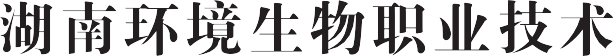 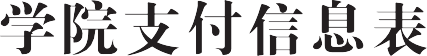 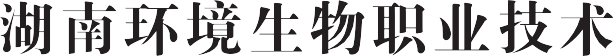 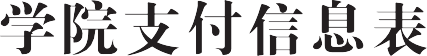 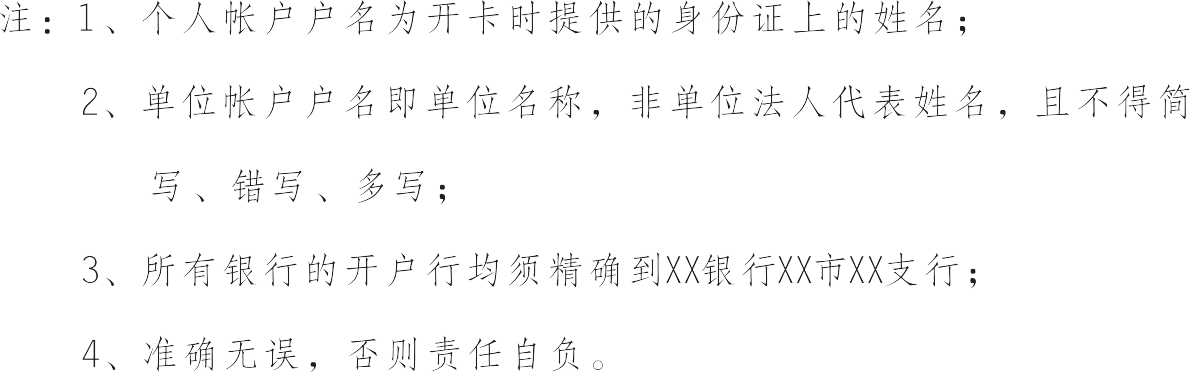 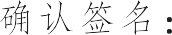 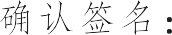 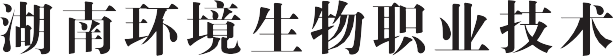 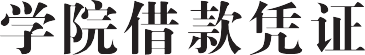 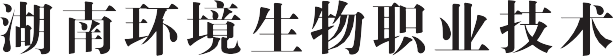 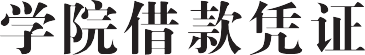 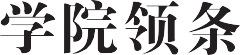 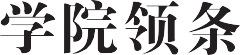 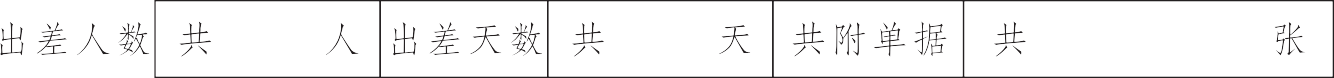 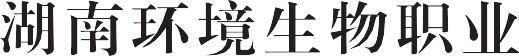 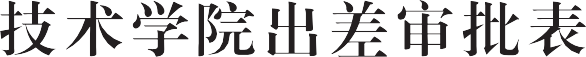 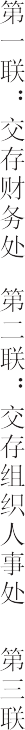 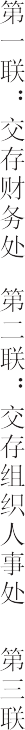 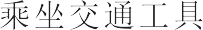 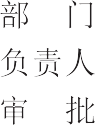 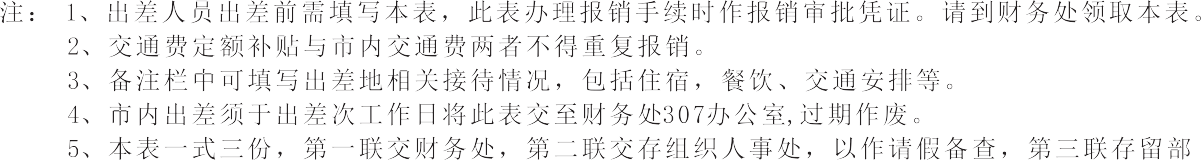 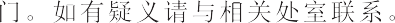 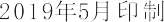 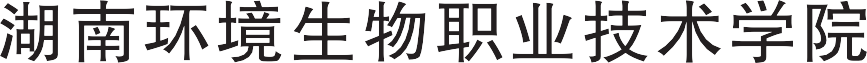 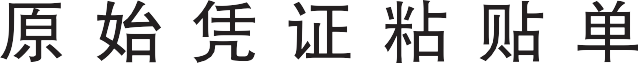 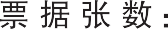 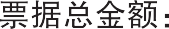 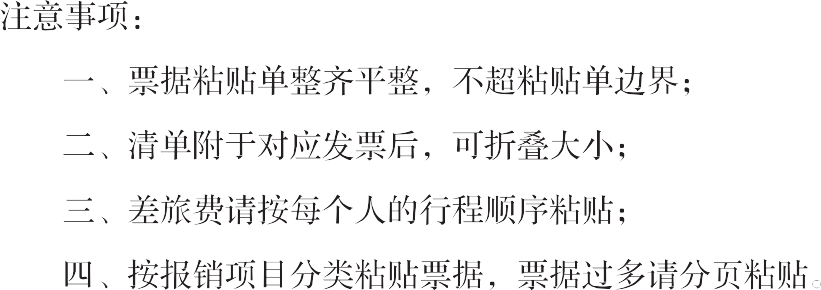 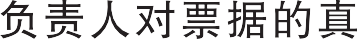 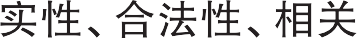 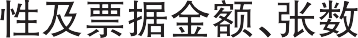 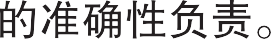 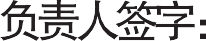 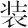 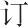 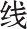 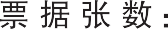 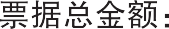 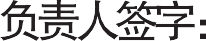 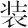 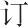 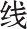 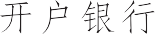 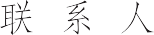 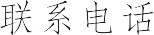 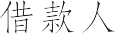 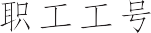 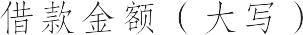 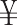 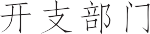 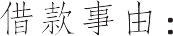 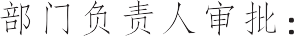 分管校领导审批：分管校领导审批：分管校领导审批：分管校领导审批：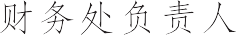 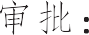 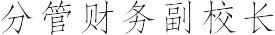 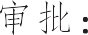 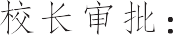 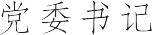 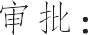 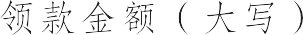 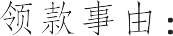 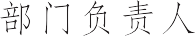 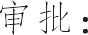 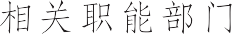 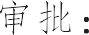 分管校领导审批：分管校领导审批：分管校领导审批：分管校领导审批：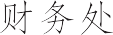 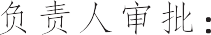 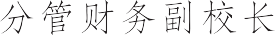 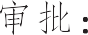 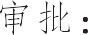 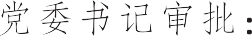 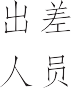 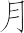 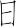 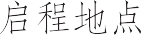 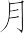 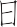 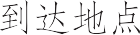 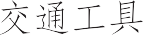 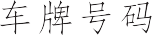 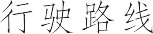 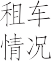 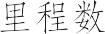 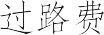 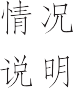 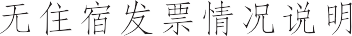 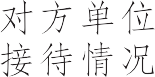 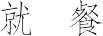 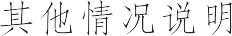 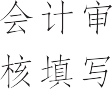 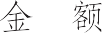 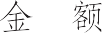 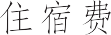 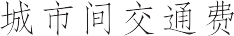 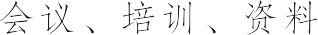 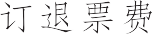 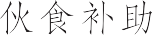 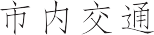 